.	32 Count intro from when he starts singing “she shot me” approx 15 seconds(Music Sound Track From The Film Karate Kid 3)S1: Side Together ¼ Hold, Step ½ ½ StepS2: Back Toe Strut, Back Toe Strut, L Sailor ½ Step, Hold*T/R/W3&6S3: Toe Heel Cross, Toe Heel Cross, Back ¼ LS4: Rock Replace, Back Sweep, Back Sweep, Back CrossS5: Side Behind ¼ R, Step ½ R, ¼ R, Behind Side (figure of 8)S6: Cross Rock Replace, Cross Rock Replace, Cross Back**T/W8	S7: Side Hold, & Side Hold & Side Rock & Side TogetherS8: Syncopated Jazz Box ¼ ¼Dance up to and including count 7 on section 2, then add Tag, Restart the dance from count 1*32 Count Tag & Restart on Wall 3&6 (3/4 Turn)Out, Out, Jazz Box ¼ R x 3, Out, Out, Jazz Box On The Spot x 1 (x4)Note:-On the 4th repetition of the Jazz box, count 8 is touch L to RDance up to and including count 8 on section 6, then add Tag to finish the dance**32 Count Tag & End Of Dance  on Wall 8 (Full Turn)Out, Out, Jazz Box ¼ R (x4)Note:-On the 4th repetition of the Jazz box, count 8 is touch L to RContact: peterdavenport@hotmail.comBang - Bang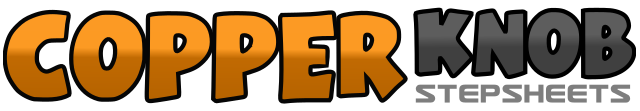 .......Count:64Wall:2Level:Improver / Intermediate.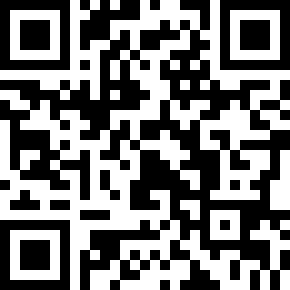 Choreographer:Peter Davenport (ES) - July 2014Peter Davenport (ES) - July 2014Peter Davenport (ES) - July 2014Peter Davenport (ES) - July 2014Peter Davenport (ES) - July 2014.Music:Bang Bang (feat. Adam Levine) - K'naan : (Album: Troubador)Bang Bang (feat. Adam Levine) - K'naan : (Album: Troubador)Bang Bang (feat. Adam Levine) - K'naan : (Album: Troubador)Bang Bang (feat. Adam Levine) - K'naan : (Album: Troubador)Bang Bang (feat. Adam Levine) - K'naan : (Album: Troubador)........1,2,3,4Step L to L, Bring R to L, ¼ R step L forward, HOLD	95,6,7,8Step on R, Pivot ½ L, ½ L step back on R, HOLD1,2,3,4Touch L toe back, Drop L heel, Touch R toe back, Drop R heel	95,6,7,8½ Sweep L round back of R, Step R to R, Step L to L, HOLD 31,2,3Touch R toe to L insole, Touch R heel to L insole, Cross R over L34,5,6Touch L toe to R insole, Touch L heel to R insole, Cross L over R7,8Step back on R, ¼ L step forward on L	121,2,3,4Rock forward on R, Replace on L, Step back on R, Sweep L round5,6,7,8Step back L, Sweep R, Step back R, Cross L over R1,2,3,4Step R to R, Cross L behind R, ¼ R step on R, Step on L35,6,7,8Pivot ½ turn R, ¼ R step L to L, Cross R behind L, Step L to L	121,2,3,4Cross R over L, Recover on L, Step R to R, Cross L over R5,6,7,8Recover on R, Step L to L, Cross R over L, Step L back1,2&Step R to R, HOLD, Bring L to R3,4&Step R to R, HOLD, Bring L to R5,6&Rock R out to R, Recover on L, Bring R to L7,8Step L to L side, Bring R to L1,2,3,4Cross L over R, Step Back on R, Step L to L, Cross R over L [12]5,6,7,8¼ R step back on L, ¼ R step R to R, Cross L over R, Step R back [6]1,2,3,4Step R out to R, HOLD, Step L to L, HOLD5,6,7,8Cross R over L, Step L back, ¼ R step R to R, Step L to L1,2,3,4Step R out to R, HOLD, Step L to L, HOLD5,6,7,8Cross R over L, Step L back, ¼ R step R to R, Step L to L